от 13 апреля  2022 года   № 18Об утверждении Положения «Об обеспечении доступа к информации о деятельности органов местного самоуправления Зеленогорского сельского поселенияВ соответствии с Федеральным законом от 09.02.2009 №8-ФЗ «Об обеспечении доступа к информации о деятельности государственных органов и органов местного самоуправления»,  Федеральным законом от 06.10.2003 N 131-ФЗ "Об общих принципах организации местного самоуправления в Российской Федерации", Уставом Зеленогорского сельского поселения Моркинского муниципального района Республики Марий Эл Зеленогорская сельская администрация постановляет:1.Утвердить Положение об обеспечении доступа к информации о деятельности органов местного самоуправления Зеленогорского сельского поселения.2.Постановление вступает в силу после официального опубликования (обнародования).3.Контроль за исполнением настоящего постановления оставляю за собой.Глава Зеленогорской сельской администрации						Ю.Н.Антюшин                                                                                      УТВЕРЖДЕНпостановлением Зеленогорской                                                                                    сельской  администрации                                                                                       от 13 апреля  2022 г.  № 18Положение«Об обеспечении доступа к информации о деятельности органов местного самоуправления Зеленогорского сельского поселения»Настоящее Положение разработано с целью правового регулирования отношений, связанных с обеспечением доступа граждан, организаций, общественных объединений, органов государственной власти, органов местного самоуправления (далее пользователи информацией) к информации о деятельности органов местного самоуправления Зеленогорского сельского поселения (далее органы местного самоуправления Зеленогорского сельского поселения).Статья 1. Общие положения1. Действие настоящего Положения распространяется на отношения, возникающие в процессе доступа пользователей информацией к информации о деятельности органов местного самоуправления Зеленогорского сельского поселения.2. Действие настоящего Положения распространяется на отношения, связанные с предоставлением органами местного самоуправления Зеленогорского сельского поселения информации о своей деятельности по запросам редакций средств массовой информации, в части не урегулированной законодательством Российской Федерации о средствах массовой информации.3. Действие настоящего Положения не распространяется на:1) отношения, связанные с обеспечением доступа к персональным данным, обработка которых осуществляется органами местного самоуправления Зеленогорского сельского поселения;2)порядок рассмотрения органами местного самоуправления Зеленогорского сельского поселения обращений граждан;3)порядок предоставления органами местного самоуправления Зеленогорского сельского поселения в иные государственные органы, органы местного самоуправления Зеленогорского сельского поселения информации о своей деятельности в связи с осуществлением указанными органами своих полномочий.Статья 2. Способы обеспечения доступаДоступ к информации о деятельности органов местного самоуправления Зеленогорского сельского поселения  может обеспечиваться следующими способами:1) обнародование (опубликование) информации в средствах массовой информации;2) размещение информации в сети Интернет;3) размещение информации в помещениях, занимаемых указанными органами, и в иных, отведенных для этих целей местах;4) ознакомление пользователей информацией с информацией в помещениях, занимаемых указанными органами, а также через библиотечные и архивные фонды;5) присутствие граждан (физических лиц), в том числе представителей организаций (юридических лиц), общественных объединений, государственных органов и органов местного самоуправления Зеленогорского сельского поселения на заседаниях коллегиальных органов;6) предоставление пользователям информацией по их запросу информации о своей деятельности.Статья 3. Организация доступа к информации о деятельности органов местного самоуправления Зеленогорского сельского поселения.1. Органы местного самоуправления Зеленогорского сельского поселения обеспечивают доступ к информации о своей деятельности в пределах своих полномочий, за исключением информации ограниченного доступа, в соответствии с требованиями Федерального закона от 09.02.2009 №8-ФЗ «Об обеспечении доступа к информации о деятельности государственных органов и органов местного самоуправления», нормативных правовых актов Кемеровской области, настоящего Положения.2. Ограничение доступа к информации о деятельности органов местного самоуправления Зеленогорского сельского поселения устанавливается федеральными законами.3. Руководители органов местного самоуправления Зеленогорского сельского поселения в целях организации доступа к информации о деятельности органов местного самоуправления Зеленогорского сельского поселения определяют соответствующие структурные подразделение или уполномоченных должностных лиц, ответственных за предоставление информации. Права и обязанности структурных подразделений и должностных лиц, устанавливаются административными регламентами и должностными инструкциями.Статья 4. Обнародование (опубликование) информации в средствах массовой информации1. Обнародование (опубликование) информации о деятельности органов местного самоуправления Зеленогорского сельского поселения в средствах массовой информации осуществляется в соответствии с законодательством Российской Федерации о средствах массовой информации.2. Порядок опубликования (обнародования) муниципальных правовых актов органов местного самоуправления Зеленогорского сельского поселения устанавливается Уставом Зеленогорского сельского поселения.Статья 5. Размещение информации в сети Интернет1. Информация о деятельности органов местного самоуправления Зеленогорского сельского поселения  размещается в сети Интернет на официальных сайтах органов местного самоуправления Зеленогорского сельского поселения с указанием адресов электронной почты, по которым пользователем информацией может быть направлен запрос и получена запрашиваемая информация.2. Перечни информации о деятельности органов местного самоуправления Зеленогорского сельского поселения, размещаемой в сети Интернет, утверждаются руководителями соответствующих органов местного самоуправления Зеленогорского сельского поселения.3. При утверждении перечней определяются периодичность размещения информации в сети Интернет, сроки её обновления, обеспечивающие своевременность реализации и защиты пользователями информацией своих прав и законных интересов, а также иные требования к размещению указанной информации.Статья 6. Размещение информации в помещениях, занимаемых органами местного самоуправления Зеленогорского сельского поселения, и в иных, отведенных для этих целей местах1. Для ознакомления с текущей информацией о деятельности органов местного самоуправления Зеленогорского сельского поселения в занимаемых ими помещениях, в которые имеется свободный доступ пользователей информацией, в иных, отведенных для этих целей местах размещаются информационные стенды и (или) другие технические средства аналогичного назначения.2. Информация, размещаемая в соответствии с ч. 1 настоящей статьи, содержит:порядок работы органов местного самоуправления Зеленогорского сельского поселения, включая порядок приема граждан (физических лиц), представителей организаций, общественных объединений, государственных органов и органов местного самоуправления Зеленогорского сельского поселения;условия и порядок получения информации от органов местного самоуправления Зеленогорского сельского поселения.Статья 7. Ознакомление пользователей информацией с информацией о деятельности органов местного самоуправления Зеленогорского сельского поселения в помещениях, занимаемых указанными органами, а также через библиотечные и архивные фонды1. По решению органов местного самоуправления Зеленогорского сельского поселения в установленном ими порядке пользователю информацией может быть предоставлена возможность ознакомиться с информацией об их деятельности в помещениях, занимаемых органами местного самоуправления Зеленогорского сельского поселения.2. Ознакомление пользователей информацией с информацией о деятельности органов местного самоуправления Зеленогорского сельского поселения, находящейся в библиотечных и архивных фондах, осуществляется в порядке, установленном законодательством Российской Федерации законодательством Кемеровской области, муниципальными правовыми актами.Статья 8. Присутствие на заседаниях коллегиальных органов местного самоуправления Зеленогорского сельского поселения, а также на заседаниях коллегиальных органов местного самоуправления Зеленогорского сельского поселения.1. Коллегиальные органы местного самоуправления Зеленогорского сельского поселения обеспечивают возможность присутствия граждан (физических лиц), в том числе представителей организаций (юридических лиц), общественных объединений, государственных органов и органов местного самоуправления Зеленогорского сельского поселения, на своих заседаниях, а иные органы местного самоуправления Зеленогорского сельского поселения на заседаниях своих коллегиальных органов.2. Порядок присутствия лиц, указанных в части 1 настоящей статьи, на заседаниях органов, указанных в части 1 настоящей статьи, устанавливается в соответствии с регламентами соответствующих органов местного самоуправления Зеленогорского сельского поселения или иными муниципальными правовыми актами.Статья 9. Предоставление информации о деятельности органов местного самоуправления Зеленогорского сельского поселения пользователям информацией по их запросу1. Пользователь информацией имеет право обращаться с запросом в органы местного самоуправления Зеленогорского сельского поселения как непосредственно, так и через своего представителя, полномочия которого оформлены в установленном законом порядке.2. Регистрация и рассмотрение запросов осуществляется в порядке и в сроки, установленные статьей 18 Федерального закона от 09.02.2009 №8-ФЗ «Об обеспечении доступа информации о деятельности государственных органов и органов местного самоуправления».Статья 10. Порядок предоставления информации о деятельности органов местного самоуправления Зеленогорского сельского поселения.1. Информация о деятельности органов местного самоуправления Зеленогорского сельского поселения по запросу предоставляется в виде ответа на запрос, в котором содержится или к которому прилагается запрашиваемая информация либо в котором содержится мотивированный отказ в предоставлении указанной информации. В ответе на запрос указываются наименование, почтовый адрес органа местного самоуправления Зеленогорского сельского поселения, должность лица, подписавшего ответ, а также реквизиты ответа на запрос (регистрационный номер и дата).2. При запросе информации о деятельности органов местного самоуправления Зеленогорского сельского поселения, опубликованной в средствах массовой информации либо размещенной в сети Интернет, в ответе на запрос органы местного самоуправления Зеленогорского сельского поселения могут ограничиться указанием названия, даты выхода и номера средства массовой информации, в котором опубликована запрашиваемая информация, и (или) электронного адреса официального сайта, на котором размещена запрашиваемая информация.Статья 11. Основания, исключающие возможность предоставления информации о деятельности органов местного самоуправления Зеленогорского сельского поселения.1. Информация о деятельности органов местного самоуправления Зеленогорского сельского поселения не предоставляется в случае, если:1) содержание запроса не позволяет установить запрашиваемую информацию о деятельности органов местного самоуправления Зеленогорского сельского поселения;2) в запросе не указан почтовый адрес, адрес электронной почты или номер факса для направления ответа на запрос либо номер телефона, по которому можно связаться с направившим запрос пользователем информацией;3) запрашиваемая информация не относится к деятельности органа местного самоуправления Зеленогорского сельского поселения, в который поступил запрос;4) запрашиваемая информация относится к информации ограниченного доступа;5) запрашиваемая информация ранее предоставлялась пользователю информацией;6) в запросе ставится вопрос о правовой оценке актов, принятых органом местного самоуправления Зеленогорского сельского поселения, проведении анализа деятельности органа местного самоуправления Зеленогорского сельского поселения либо подведомственных организаций или проведении иной аналитической работы, непосредственно не связанной с защитой прав направившего запрос пользователя информацией.2. Орган местного самоуправления Зеленогорского сельского поселения вправе не предоставлять информацию о своей деятельности по запросу, если эта информация опубликована в средстве массовой информации или размещена в сети «Интернет».Статья 12. Порядок осуществления контроля за обеспечением доступа к информации о деятельности органов местного самоуправления Зеленогорского сельского поселения.1. Контроль за обеспечением доступа к информации о деятельности органов местного самоуправления Зеленогорского сельского поселения осуществляют руководители соответствующих органов местного самоуправления Зеленогорского сельского поселения.2. Порядок осуществления контроля за обеспечением доступа к информации о деятельности органов местного самоуправления Зеленогорского сельского поселения устанавливается муниципальными правовыми актами.3. Должностные лица органов местного самоуправления Зеленогорского сельского поселения, муниципальные служащие, виновные в нарушении права на доступ к информации о деятельности органов местного самоуправления Зеленогорского сельского поселения несут ответственность в соответствии с законодательством Российской Федерации.Статья 13. Финансовое обеспечение доступа к информации о деятельности органов местного самоуправления Зеленогорского сельского поселения.Расходы, связанные с обеспечением доступа к информации, производятся органами местного самоуправления Зеленогорского сельского поселения за счет средств, предусмотренных в бюджете на их содержание.Статья 14. Информация о деятельности органов местного самоуправления Зеленогорского сельского поселения,  предоставляемая на бесплатной основеПользователю информацией предоставляется на бесплатной основе информация о деятельности органов местного самоуправления Зеленогорского сельского поселения:1) передаваемая в устной форме;2) размещаемая органом местного самоуправления Зеленогорского сельского поселения в сети «Интернет», а также в отведенных для размещения информации о деятельности органов местного самоуправления Зеленогорского сельского поселения;3) затрагивающая права и установленные законодательством Российской Федерации обязанности заинтересованного пользователя информацией;4) иная установленная законом информация о деятельности органов местного самоуправления Зеленогорского сельского поселения.Статья 15. Плата за предоставление информации о деятельности органов местного самоуправления Зеленогорского сельского поселения1. Плата за предоставление информации о деятельности органов местного самоуправления Зеленогорского сельского поселения взимается в случае ее предоставления по запросу, если объем запрашиваемой и полученной информации превышает определенный Правительством Российской Федерации объем информации, предоставляемой на бесплатной основе. Порядок взимания платы устанавливается Правительством Российской Федерации.2. В случае, предусмотренном частью 1 настоящей статьи, пользователем информацией оплачиваются расходы на изготовление копий запрашиваемых документов и (или) материалов, а также расходы, связанные с их пересылкой по почте.3. Средства, полученные в качестве платы за предоставление информации о деятельности органов местного самоуправления Зеленогорского сельского поселения, подлежат зачислению в бюджет Зеленогорского сельского поселения.4. Орган местного самоуправления Зеленогорского сельского поселения, предоставивший информацию, содержащую неточные сведения, обязан безвозмездно по письменному заявлению пользователя информацией, которое должно быть мотивировано, устранить имеющиеся неточности.МАРИЙ ЭЛ РЕСПУБЛИКЫСЕМОРКО МУНИЦИПАЛ РАЙОНЫНЗЕЛЕНОГОРСК ЯЛ КУНДЕМАДМИНИСТРАЦИЙЖЕ ПУНЧАЛ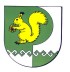 ЗЕЛЕНОГОРСКАЯ СЕЛЬСКАЯ АДМИНИСТРАЦИЯ МОРКИНСКОГО МУНИЦИПАЛЬНОГО РАЙОНА РЕСПУБЛИКИ МАРИЙ ЭЛПОСТАНОВЛЕНИЕ